Source:	Samsung Electronics Co. LtdTitle:	[FS_MS_NS_Ph2] Key Issue #6: Resolve slice-specific application instancesAgenda Item:	2.7Document for:	Discussion and AgreementIntroductionDuring the MBS SWG Ad-hoc Post 120-e meeting on September 8, 2022, a contribution S4aI221369 was discussed that covered the aspect of resolving slice specific 5GMS AS instances. Few comments were received during the call. This contribution revises the proposed text in the above contribution based on the received comments, and includes some discussion on the reasons for the change. DiscussionFew key points relevant to the discussion for this topic are included below:-	The IP address for the UE is scoped to the PDUSession as described in clause 5.8 of TS 23.501-	Clause 5.15 of TS 23.501 describes the relationship between a network slice instance and PDUSession – “A PDUSession belongs to one and only one specific Network Slice instance per PLMN. Different Network Slice instances do not share a PDU Session, though different Network Slice instances may have slice-specific PDU Sessions using the same DNN.” The notion of network slicing specified by 3GPP is to enable sharing of RAN, core, and transport (sub)-networks to provide a logical instantiation of network called as a network slice instance. Communication services can be delivered through these network slice instances. However, the implementation of network slicing using the underlying network can be achieved through multiple ways e.g., using  network technologies such as MPLS, VXLAN, L2VPN, L3VPN, SRV6 [1][2][3]. These network technologies provide the ability to create network overlays over the same underlying network infrastructure, thus enabling the creation of network slices. 3GPP specifies that network slice instances terminate at the UPF, and the N6 subnet connecting the UPF to the DN is not part of a network slice instance. However, as described above, and in clause 4.3.2 of TS 23502, a PDU session association includes the N6 subnet into the DN. With a network slice created using any of the network technologies above, routing table entries should be available to forward traffic in the network slice to a destination in the DN. Therefore, a 5GMS AS instance in the DN is likely to be reachable from any network slice given the routing table entries are properly configured and DNS entries are populated correctly. References[1]	“A Realization of IETF Network Slices for 5G Networks Using Current IP/MPLS Technologies”, IETF draft, https://www.ietf.org/id/draft-srld-teas-5g-slicing-00.html, 2022 [2]	J. Ordonez-Lucena, P. Ameigeiras, L. M. Contreras, J. Folgueira, D. R. López,  “On the Rollout of Network Slicing in Carrier Networks: A Technology Radar”, Sensors 2021, 21, 8094. DOI: 10.3390/s21238094[3]	S. Bhattacharjee., K. Katsalis, O. Arouk, R. Schmidt, T. Wang, X. An, T. Bauschert, N. Nikaein, “Network Slicing for TSN-Based Transport Networks” IEEE Access. 2021;9:62788–62809. doi: 10.1109/ACCESS.2021.3074802	 ProposalWe propose that the following change be adopted into TR 26.941 for key issue #6. ===== 1. CHANGE  =====6.6	Key Issue #6: Slice resource resolution6.6.1	Description6.6.1.1	Resolve slice-specific application instancesEditor’s Note: Key issue to cover study objective of identifying methods for deploying, supporting, and resolving slice-specific 5GMS AS instances. Solutions all levels – higher layer methods such as modification of media description documents to lower layer methods using networking protocols – can be included.6.6.2	Candidate solutions6.6.2.	Candidate solution #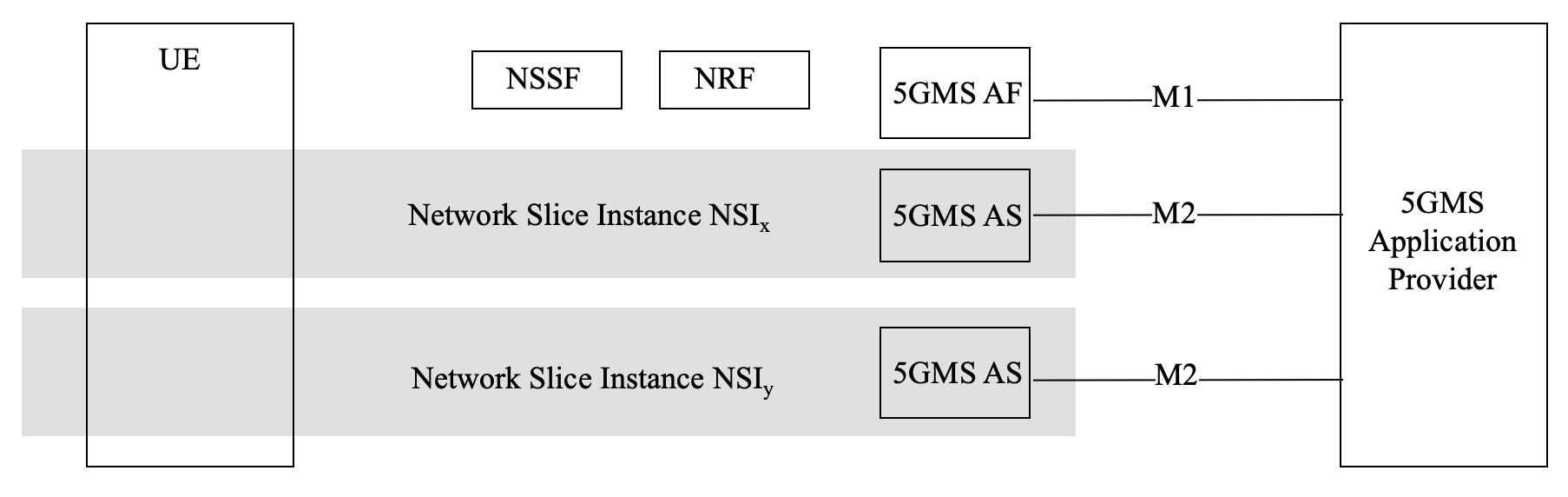 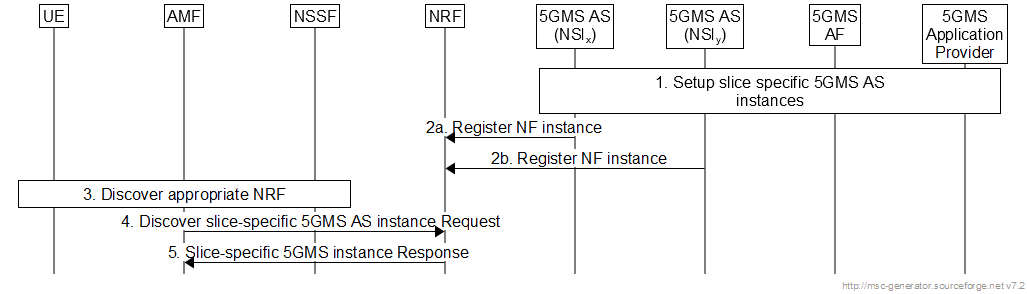 ===== END CHANGES =====